Treibhausgasbilanzdes …..für das Jahr 2022ZusammenfassungDie vorliegende Treibhausgasbilanz wurde mithilfe des CO2-Rechners für Schulen des bayerischen Staatsministeriums für Unterricht und Kultus erstellt. Die Ergebnisse sollen dazu dienen, Emissionsquellen zu identifizieren sowie deren Höhe und Entwicklung einzuschätzen.Kennzahlen der SchuleDie Treibhausgasemissionen im ÜberblickDie Treibhausgas-Emissionen der Schule lagen im Berichtsjahr 2022 bei ca. 414,2 t CO2-Äquivalenten. Das entspricht etwa 331 kg CO2-Äquivalenten pro Person.Tabellarischer Überblick über die Treibhausgasemissionen im Jahr 2022 des SchulnameHinweis: Die folgenden Ergebnisse und Prozentangaben sind gerundet, sodass die Summe der Werte von 100 % abweichen kann.Die Ergebnisse der TreibhausgasbilanzAbfallIm Jahr 2022 wurden folgende Verbrauchswerte und Treibhausgasemissionen im Bereich Abfall erfasst.DigitalisierungIm Jahr 2022 entstanden folgende Treibhausgasemissionen durch die Neuanschaffung digitaler Geräte. Wichtig ist hervorzuheben, dass es sich bei den Treibhausgasemissionen der digitalen Endgeräte rein um die Herstellungsemissionen der Geräte handelt. Der Betrieb der Geräte erzeugt weitere Treibhausgasemissionen, die im Bereich Strom berücksichtigt werden.InternetnutzungEinkaufKopierpapierEine Packung enthält 500 DIN-A4-Blätter. DIN A3 Papierpackungen wurden mit dem Faktor 2 multipliziert.Der Anteil von Kopierpapier aus Recyclingpapier beträgt rund 29 %.ToilettenpapierDer Anteil von Toilettenpapier aus Recyclingpapier beträgt rund 47 %.PapierhandtücherGesamtüberblick THG-Emissionen Einkauf ErnährungMensa Schulverkauf: Bäckerei und BistroZu den vegetarisch belegten Brötchen zählen z. B. Butterbrezen, Brötchen mit Käsebelag, etc. Zu den vegan belegten Brötchen zählen auch unbelegte Brötchen, Brezen, etc. GetränkeMobilitätDie Treibhausgasemissionen im Bereich Mobilität belaufen sich auf insgesamt 288,6 t CO2e. Dies entspricht 69,7 % der gesamten Treibhausgasemissionen der Schule, welche sich auf folgende Teilbereiche verteilen:Überblick über die Verteilung der TreibhausgasemissionenDer Schulweg der Mitarbeiterinnen und MitarbeiterKennzahlenGesamtemissionen Mitarbeiterinnen und Mitarbeiter				54,0 t CO2eGesamtanzahl der Schulwegkilometer						349 318 PkmDurchschnittliche Länge des Arbeitswegs					10,16 kmAnteil der THG-Emissionen an den Gesamtemissionen der Schule 		13,0 %Pro-Kopf-Emissionen								454 kg CO2e/Person und JahrFolgendes Balkendiagramm zeigt die Verteilung der Personenkilometer auf die verschiedenen Verkehrsmittel.Der Schulweg der Schülerinnen und SchülerKennzahlenGesamtemissionen Schülerinnen und Schüler					217,9 t CO2eGesamtanzahl der Schulwegkilometer						2 932 097 kmDurchschnittliche Länge des Schulwegs						7,09 kmAnteil der THG-Emissionen an den Gesamtemissionen der Schule 		52,6 %Pro-Kopf-Emissionen								192 kg CO2e/Person und JahrFolgendes Balkendiagramm zeigt die Verteilung der Personenkilometer auf die verschiedenen Verkehrsmittel. . Fortbildungen und DienstreisenKennzahlenGesamtemissionen Fortbildungen und Dienstreisen				0,72 t CO2eGesamtanzahl der Kilometer 							8 077 Pkm Anteil der THG-Emissionen an den Gesamtemissionen der Schule 		0,17 %Pro-Kopf-Emissionen								6,1 kg CO2e/Person und JahrEintägige SchülerfahrtenKennzahlenGesamtemissionen eintägige Fahrten						6,4 t CO2eGesamtanzahl der Kilometer 							155 831 Pkm Anteil der THG-Emissionen an den Gesamtemissionen der Schule 		1,5 %Pro-Kopf-Emissionen								5,6 kg CO2e/Person und JahrMehrtägige SchülerfahrtenKennzahlenGesamtemissionen mehrtägige Fahrten						9,6  t CO2eGesamtanzahl der Kilometer 							244 811 Pkm Anteil der THG-Emissionen an den Gesamtemissionen der Schule 		2,3 %Pro-Kopf-Emissionen								8,5 kg CO2e/Person und JahrStromBlockheizkraftwerkAls Energieträger des Blockheizkraftwerks wurde XY eingesetzt.PhotovoltaikanlageWasserkraftElektrischer Gesamtenergiebedarf und damit verbundene Treibhausgasemissionen Insgesamt hatte die Schule einen elektrischen Energiebedarf von XXX kWh und verursachte damit THG-Emissionen in Höhe von XXX.WärmeWärmeversorgungsanlagen der Schule BlockheizkraftwerkDavon wurden XXX kWh zur Wärmeversorgung der Schule verwendet. Die verbleibende Energiemenge wurde in elektrische Energie umgewandelt (siehe Abschnitt 2.6 Strom). Umwandlungsverluste wurden nicht berücksichtigt.Sonstige WärmeversorgungssystemeZur Berechnung der Fernwärmeemissionen wurde ein örtlicher Emissionsfaktor gewählt, da der Emissionsfaktor stark von den örtlichen Gegebenheiten beeinflusst wird. Ortlicher Emissonsfaktor für Fernwärme:	0,040 kg CO2e/kWhSolarthermieWärme Gesamtenergiebedarf und damit verbundene Treibhausgasemissionen Insgesamt hatte die Schule einen Wärmeenergiegesamtbedarf von XXX kWh und verursachte damit THG-Emissionen in Höhe von XXX.Klimaanlage Zur Klimatisierung der Räume setzt die Schule eine Klimaanlage ein. Wegen Leckagen im Leitungssystem musste Kühlmittel nachgefüllt werden. WasserKompensationInsgesamt wurden XXX % der THG-Gesamtemissionen kompensiert.Projektbeschreibung 1: Durch die Instandsetzung von Brunnen in Simbabwe erhalten Menschen vor Ort sauberes Wasser, ohne dieses vorher abkochen zu müssen. Dies spart Treibhausgase ein und schützt damit das Klima. Weiter werden durch das Projekt im besonderen Maße die UN-Nachhaltigkeitsziele 3, 5 und 6 gefördert, indem die Gesundheit und das Wohlergehen der Menschen durch sauberes Wasser gefördert wird und Frauen, die in der Regel fürs Holzsammeln und Abkochen des Wassers zuständig sind, entlastet werden.Projektbeschreibung 2:In vielen afrikanischen Ländern wird das Essen traditionell über dem offenen Feuer zubereitetet. Durch effiziente Kochöfen sinkt der Holzbedarf um rund 80 %. Dies hat vielfältige Vorteile für die Menschen vor Ort: Finanzielle Entlastung, weniger Atemwegserkrankungen durch eine reduzierte Rauchentwicklung, Schutz der heimischem Wälder. Die Emissionsfaktoren im ÜberblickAbfallDigitalisierungEinkauf - PapierErnährung – MensaErnährung – SchulverkaufErnährung- GetränkeMobilitätStromWärmeWärme – Kältemittel von KlimaanlagenWasserAutor/innen:Hannah Müller| Lehrkraft am ….Michael Knall| Energiebrater:inAnzahl der Schülerinnen und Schüler:1133Anzahl der Mitarbeiterinnen und Mitarbeiter:119Schulschwimmbad vorhanden:NeinLehrwerkstatt bzw. Lehrküche vorhanden:NeinGrößere Baumaßnahmen im Jahr 2022:NeinPV-Anlage auf dem Schulgebäude:JaKlimaanlage vorhanden:NeinTHG-Gesamtemissionen:414,2 t CO2ePro-Kopf-Emissionen:331 kg CO2e /Person und JahrEnergiebezugsfläche:12 321 m²Strombedarf:145 967 kWhStrombedarf pro m² und Jahr:11,8 kWh/(m²a)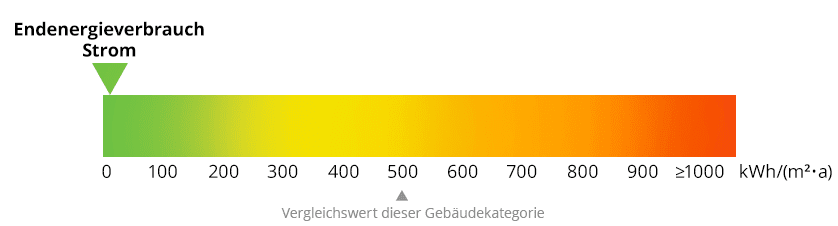 Wärmebedarf 506 972 kWhWärmebedarf pro m² und Jahr:41,1 kWh/(m²∙a)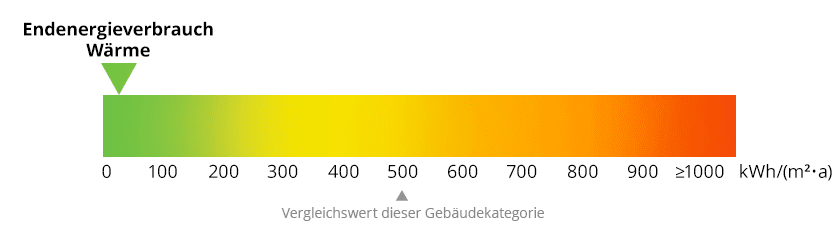 KategorieBereichTHG-EmissionenAnteil an denGesamtemissionenAbfallRestmüll0,24 t CO2e0,06 %AbfallPapiermüll0,40 t CO2e0,10 %DigitalisierungNeuanschaffung Laptops17,4 t CO2e4,2 %DigitalisierungNeuanschaffung Tablets5,2 t CO2e1,3 %DigitalisierungNeuanschaffung Desktop-PCsDigitalisierungNeuanschaffung PC-MonitoreDigitalisierungInternetdatenvolumen0,46 t CO2e0,11 %EinkaufKopierpapier3,0 t CO2e0,72 %EinkaufToilettenpapier0,64 t CO2e0,15 %EinkaufPapierhandtücher2,1 t CO2e0,51 %ErnährungMensa5,2 t CO2e1,3 %ErnährungSchulverkauf4,8 t CO2e1,2 %ErnährungGetränke0,73 t CO2e0,18 %MobilitätSchülermobilität217,9 t CO2e52,6 %MobilitätMitarbeitermobilität54,0 t CO2e13,0 %MobilitätFortbildungen und Dienstreisen0,72 t CO2e0,17 %MobilitätSchülerfahrten eintägig6,4 t CO2e1,5 %MobilitätSchülerfahrten mehrtägig9,6 t CO2e2,3 %StromNetzbezug63,9 t CO2e15,4 %StromEigenstromverbrauch PhotovoltaikStromStromerzeugung BHKWStromEigenstromverbrauch WasserkraftWärmeHeizung allgemein20,3 t CO2e4,9 %WärmeHeizung BHKWWärmeKlimaanlageWärmeSolarthermieWasserFrischwasser0,94 t CO2e0,23 %WasserRegenwassernutzungTHG-GesamtemissionenTHG-Gesamtemissionen414,2 t CO2eDavon durch zertifizierte Klimaschutzprojekte kompensiert              - 415 t CO2e Davon durch zertifizierte Klimaschutzprojekte kompensiert              - 415 t CO2e Davon durch zertifizierte Klimaschutzprojekte kompensiert              - 415 t CO2e - 100,2 %MengeTHG-EmissionenAnteil an den GesamtemissionenRestmüll114,4 m³0,24 t CO2ePapiermüll94,5 m³0,40 t CO2eAnzahl THG-EmissionenAnteil an den GesamtemissionenLaptops5617,4 t CO2e4,2 %Tablets265,2 t CO2e1,3 %Desktop-PCs---PC-Bildschirme---DatenvolumenTHG-EmissionenAnteil an den GesamtemissionenInternet20 000 GB0,46 t CO2e0,11 %MengeTHG-EmissionenAnteil an den GesamtemissionenFrischfaserpapier1 000 Packungen2,3 t CO2e0,56 %Recyclingpapier400 Packungen0,74 t CO2e0,18 %Anzahl THG-EmissionenAnteil an den GesamtemissionenFrischfaserpapier2 304 Normalrollen0,37 t CO2e0,09 %Recyclingpapier2 048 Normalrollen0,27 t CO2e0,07 %Anzahl THG-EmissionenAnteil an den GesamtemissionenRecyclingpapier1 440 000 Blätter2,1 t CO2e0,51 %Frischfaserpapier---Anzahl THG-EmissionenAnteil an den GesamtemissionenFleischgerichte486 Portionen0,78 t CO2e0,19 %Vegetarische Gerichte5 591 Portionen4,5 t CO2e1,1 %Vegane Gerichte---Anzahl THG-EmissionenAnteil an den GesamtemissionenBrötchen mit Wurst4 5550,96 t CO2e0,23%Brötchen mit vegetarischem Belag7 5402,2 t CO2e0,53 %Brötchen vegan belegt9 6050,92 t CO2e0,22 %Süßes Stückchen3 2680,75 t CO2e0,18 %Würste (Landjäger, Wiener,…)-MengeTHG-EmissionenAnteil an den GesamtemissionenKaffee80 kg0,45 t CO2e0,11%Milch210 Liter0,29 t CO2e0,07 %Milchersatzprodukte auf pflanzlicher BasisErfrischungsgetränkePersonenkilometerTHG-EmissionengesamtTHG-Emissionen pro KilometerAnteil an den THG-Emissionen des SchulwegsSchulweg der Schülerinnen und Schüler2 932 097 Pkm217,9 t CO2e74 g CO2e /Pkm75,5 %Schulweg der Mitarbeiterinnen und Mitarbeiter347 238 Pkm54,0 t CO2e156 g CO2e /Pkm18,7 %Fortbildungen und Dienstreisen8 077 Pkm0,72 t CO2e89 g CO2e /Pkm0,25 %Schülerfahrten eintägig155 831 Pkm6,4 t CO2e41 g CO2e /Pkm2,2 %Schülerfahrten mehrtägig244 811 Pkm9,6 t CO2e39 g CO2e /Pkm3,3 %PersonenkilometerTHG-EmissionenAnteil an den THG-Emissionen des Schulwegs der Mitarbeiter*nnenAuto Alleinfahrt228 852 Pkm48,8 t CO2e90,4 %Auto Fahrgemeinschaft42 489 Pkm3,9 t CO2e7,2 %E-Auto Alleinfahrt16 577 Pkm0,87 t CO2e1,6 %E-Auto Fahrgemeinschaft3 749 Pkm0,09 t CO2e0,17 %E-Bike15 298 Pkm0,05 t CO2e0,09 %Fahrrad32 799 Pkm0 t CO2e0 %Motorrad/Motorroller---ÖPNV4 557 Pkm0,29 t CO2e0,54 %Zu Fuß4 997 Pkm0 t CO2e0 %Personenkilometer THG-EmissionenAnteil an den THG-Emissionen des Schulwegs der Schüler*innenAuto Alleinfahrt265 639 Pkm56,6 t CO2e26,0 %Auto Fahrgemeinschaft301 764 Pkm27,9 t CO2e12,8%E-Auto Alleinfahrt19 015 Pkm1,0 t CO2e0,46 %E-Auto Fahrgemeinschaft43 997 Pkm1,0 t CO2e0,46 %E-Bike3 672 Pkm0,01 t CO2e0,005 %Fahrrad151 919 Pkm0 t CO2e0 %Motorrad/Motorroller41 705 Pkm4,7 t CO2e2,2 %ÖPNV1 979 481 Pkm126,7 t CO2e58,1%Zu Fuß124 905 Pkm0 t CO2e0 %PersonenkilometerTHG-EmissionenAnteil an den THG-Emissionen der Fortbildungen und DienstreisenAuto Alleinfahrt835 Pkm0,18 t CO2e25,0 %Auto Fahrgemeinschaft2 650 Pkm0,25 t CO2e34,7 %E-Auto Alleinfahrt---E-Auto Fahrgemeinschaft---E-Bike---Fahrrad---Flugzeug---ÖPNV4 592 Pkm0,29 t CO2e40,3 % Reisebus---PersonenkilometerTHG-EmissionenAnteil an den THG-Emissionen der eintägigen FahrtenAuto Alleinfahrt---Auto Fahrgemeinschaft---E-Auto Alleinfahrt---E-Auto Fahrgemeinschaft---E-Bike---Fahrrad---ÖPNV28 557 Pkm1,8 t CO2e28,5 %Reisebus127 274 Pkm4,5 t CO2e71,5%PersonenkilometerTHG-EmissionenAnteil an den THG-Emissionen der mehrtägigen FahrtenAuto Alleinfahrt---Auto Fahrgemeinschaft---E-Auto Alleinfahrt---E-Auto Fahrgemeinschaft---E-Bike---Fahrrad---Flugzeug---ÖPNV29 880 Pkm1,9 t CO2e19,8 %Reisebus214 073 Pkm7,7 t CO2e80,0 %Schifffahrt858 Pkm0,02 t CO2e0,21 %Art des StromsElektrischer EnergiebedarfTHG-EmissionenAnteil an den GesamtemissionenDeutscher Strommix---Ökostrom ohne Neuanlagenförderung145 967 kWh63,9 t CO2e15,4 %Ökostrom mit Neuanlagenförderung---EnergiemengeTHG-EmissionenAnteil an den GesamtemissionenStromerzeugung BHKW135 000 kWhVerbrauch x EmissionsfaktorBerechnungDavon Eigenstromverbrauch75 000 kWh--Einspeisung 60 000 kWh--EnergiemengeTHG-EmissionenAnteil an den GesamtemissionenStromerzeugung PV100 000 kWh--Davon Eigenstromverbrauch60 000 kWhVerbrauch x EmissionsfaktorBerechnungEinspeisung 40 000 kWh--EnergiemengeTHG-EmissionenAnteil an den GesamtemissionenStromerzeugung Wasserkraft100 000 kWh--Davon Eigenstromverbrauch60 000 kWhVerbrauch x EmissionsfaktorBerechnungEinspeisung 40 000 kWh--EnergieträgerVerbrauchTHG-EmissionenAnteil an den GesamtemissionenBiogasBiomasse: HackschnitzelBiomasse: PelletsErdgasFlüssiggasHeizölEnergieträgerVerbrauchTHG-EmissionenAnteil an den GesamtemissionenBiogasBiomasse: HackschnitzelBiomasse: PelletsErdgasFernwärme (Kohle)Fernwärme (Erdgas)Fernwärme (Biogas)Fernwärme (Müll HKW)506 972 kWh20,3 t CO2eFernwärme (Hackschnitzel)FlüssiggasHeizölStromErzeugte WärmemengeTHG-EmissionenAnteil an den GesamtemissionenSolarthermieKühlmittelNachgefülltTHG-EmissionenAnteil an den GesamtemissionenR-410A1,2 kgBerechnungBerechnungVerbrauchTHG-EmissionenAnteil an den GesamtemissionenWasserverbrauch2 232 m³0,94 t CO2e0,23 %Regenwasserverbrauch aus der Zisterne---ProjektKompensierte CO2-MengeZertifiziert nachAnteil der kompensierten GesamtemissionenSauberes Wasser207 t CO2eGold Standard49,9 %Effiziente Kochöfen208 t CO2eGold Standard50,2 %EmissionsfaktorEinheitQuelleRestmüll2,1294    kg CO2e/m³Defra Conversion Factors, 2021 Restmüll21,294kg CO2e/tDefra Conversion Factors, 2021Umrechnung von m³ auf TonnenPapiermüll4,2588kg CO2e/m³Defra Conversion Factors, 2021 Umrechnung von Tonnen auf m³Papiermüll21,294kg CO2e/tDefra Conversion Factors, 2021  EmissionsfaktorEinheitQuelleLaptop311   kg CO2e/GerätÖko-Institut Freiburg, 2020Tablet200kg CO2e/GerätÖko-Institut Freiburg, 2020Desktop-PC Rechner346,9kg CO2e/GerätÖko-Institut Freiburg, 2020PC-Monitor88,2kg CO2e/GerätÖko-Institut Freiburg, 2020Internet kabelgebunden0,023kg CO2e/GB DatenvolumenÖko-Institut Freiburg, 2020,  Berechnung eza!EmissionsfaktorEinheitQuelleKopierpapier A4, Frischfaser, 80 g/m²0,004587   kg CO2e/BlattDefra, 2021 Kopierpapier A4, Recyclingpapier, 80 g/m²0,003689kg CO2e/BlattDefra, 2021Toilettenpapier Frischfaser, Jumborolle1,4481kg CO2e/JumborolleDefra, 2021Toilettenpapier Recycling, Jumborolle1,1646kg CO2e/JumborolleDefra, 2021Toilettenpapier Frischfaser, Normalrolle0,1609kg CO2e/NormalrolleDefra, 2021Toilettenpapier Recycling, Normalrolle0,1294kg CO2e/NormalrolleDefra, 2021Einmalpapierhandtücher, Frischfaser0,001839kg CO2e/BlattDefra, 2021Einmalpapierhangtücher, Recycling0,001479kg CO2e/BlattDefra, 2021EmissionsfaktorEinheitQuelleTellergericht Fleisch1,6   kg CO2e/Portionifeu, 2020, Berechnung eza!Tellergericht vegetarisch0,8kg CO2e/Portionifeu, 2020, Berechnung eza!Tellergericht vegan0,6kg CO2e/Portionifeu, 2020, Berechnung eza!EmissionsfaktorEinheitQuelleMit Wurst belegtes Brötchen0,21   kg CO2e/Brötchenifeu, 2020, Berechnung eza!Vegetarisch belegtes Brötchen (mit Käse)0,29kg CO2e/Brötchenifeu, 2020, Berechnung eza!Vegan belegtes Brötchen0,096kg CO2e/Brötchenifeu, 2020, Berechnung eza!Süßes Stückchen0,23kg CO2e/Brötchenifeu, 2020, Berechnung eza!Dauerwurst (Landjäger, Wiener, etc.)0,23kg CO2e/Stückifeu, 2020EmissionsfaktorEinheitQuelleKaffee5,6    kg CO2e/kg ifeu, 2020, Berechnung eza!Kaffee0,32kg CO2e/Literifeu, 2020, Berechnung eza!Milch1,36kg CO2e/Literifeu, 2020, Berechnung eza!Milchersatzprodukt (pflanzliche Basis)0,4kg CO2e/Literifeu, 2020, Berechnung eza!Erfrischungsgetränk0,515kg CO2e/LiterÖko-Institut Freiburg, 2018EmissionsfaktorEinheitQuelleAuto Verbrennungsmotor Alleinfahrt0,213    kg CO2e /PkmUmweltbundesamt, 2020, Berechnung eza!Auto Verbrennungsmotor Fahrgemeinschaft (≥2 Pers.)0,0925kg CO2e /PkmUmweltbundesamt, 2020, Berechnung eza!Auto vollelektrisch Alleinfahrt0,0527kg CO2e /PkmUmweltbundesamt, 2021, Berechnung eza!Auto vollelektrisch Fahrgemeinschaft0,0229kg CO2e /PkmUmweltbundesamt, 2021, Berechnung eza!E-Bike0,0035kg CO2e /PkmUmweltbundesamt, 2021, Berechnung eza!Flugzeug0,2302kg CO2e /PkmUmweltbundesamt, 2019, Berechnung eza!Motorrad/Roller0,11355kg CO2e /PkmDefra Conversion Factors, 2021ÖPNV (Bus/Tram/S-Bahn/U-Bahn/Zug)0,064kg CO2e /PkmUmweltbundesamt, 2019, Berechnung eza!Reisebus0,036kg CO2e /PkmUmweltbundesamt, 2020, Berechnung eza!Schifffahrt0,018738kg CO2e /PkmDefra Conversion Factors, 2021EmissionsfaktorEinheitQuelleDeutscher Strommix0,438    kg CO2e/kWhUmweltbundesamt, 2020Ökostrom Netzbezug0,064kg CO2e/kWhUmweltbundesamt, 2020PV-Anlage Eigenstromverbrauch0,055714kg CO2e/kWhUmweltbundesamt, 2021WasserkraftEigenstromverbrauch0,002649kg CO2e/kWhUmweltbundesamt, 2021EmissionsfaktorEinheitQuelleBiogas0,152   kg CO2e/kWhBundesamt für Wirtschaft und Ausfuhrkontrolle, 2021Biomasse: Hackschnitzel0,027kg CO2e/kWhBundesamt für Wirtschaft und Ausfuhrkontrolle, 2021Biomasse: Hackschnitzel21,6kg CO2e/SrmBundesamt für Wirtschaft und Ausfuhrkontrolle, 2021Biomasse: Hackschnitzel108kg CO2e/TonneBundesamt für Wirtschaft und Ausfuhrkontrolle, 2021Biomasse: Pellets180kg CO2e/TonneBundesamt für Wirtschaft und Ausfuhrkontrolle, 2021Biomasse: Pellets117kg CO2e/m³Bundesamt für Wirtschaft und Ausfuhrkontrolle, 2021Erdgas0,247kg CO2e/kWhBilanzierungs-Systematik Kommunal, ifeu, 2020Erdgas2,41kg CO2e/m³Bilanzierungs-Systematik Kommunal, ifeu, 2020Fernwärme (Kohle)0,4224kg CO2e/kWhUmweltbundesamt, 2005Fernwärme (Erdgas)0,312kg CO2e/kWhBundesamt für Wirtschaft und Ausfuhrkontrolle, 2021Fernwärme (Biogas)0,192kg CO2e/kWhBundesamt für Wirtschaft und Ausfuhrkontrolle, 2021Fernwärme (Müll HKW)0,2168kg CO2e/kWhUmweltbundesamt, 2005Fernwärme (Hackschnitzel)0,034kg CO2e/kWhEigenberechnung eza! auf Basis Bundesamt für Wirtschaft und Ausfuhrkontrolle, 2021Fernwärme (Industrielle Prozessabwärme)0,04kg CO2e/kWhGebäude Energie Gesetz, 2020Flüssiggas0,276kg CO2e/kWhBilanzierungs-Systematik Kommunal, ifeu, 2020Flüssiggas1813kg CO2e/m³Bilanzierungs-Systematik Kommunal, ifeu, 2020Heizöl3,16kg CO2e/LiterBilanzierungs-Systematik Kommunal, ifeu, 2020Solarthermie0,011452kg CO2e/kWhUmweltbundesamt, 2021, eigene BerechnungenSolarthermie4,0083kg CO2e/m²Umweltbundesamt, 2021, Berechnung eza!Strom (Deutscher Strommix Netzbezug)0,438kg CO2e/kWhUmweltbundesamt, 2020EmissionsfaktorEinheitQuelleR-114 750kg CO2e/kg KältemittelBundesamt für Wirtschaft und AusfuhrkontrolleR-1210 900kg CO2e/kg KältemittelBundesamt für Wirtschaft und AusfuhrkontrolleR-1314 400kg CO2e/kg KältemittelBundesamt für Wirtschaft und AusfuhrkontrolleR13B17 140kg CO2e/kg KältemittelBundesamt für Wirtschaft und AusfuhrkontrolleR-5024 657kg CO2e/kg KältemittelBundesamt für Wirtschaft und AusfuhrkontrolleR-221 810kg CO2e/kg KältemittelBundesamt für Wirtschaft und AusfuhrkontrolleR-401A (MP39)1 182kg CO2e/kg KältemittelBundesamt für Wirtschaft und AusfuhrkontrolleR-402A (HP80)2 788kg CO2e/kg KältemittelBundesamt für Wirtschaft und AusfuhrkontrolleR-402B (HP81)2 416kg CO2e/kg KältemittelBundesamt für Wirtschaft und AusfuhrkontrolleR-408A (FX-10)3 152kg CO2e/kg KältemittelBundesamt für Wirtschaft und AusfuhrkontrolleR-409A (FX-56)1 585kg CO2e/kg KältemittelBundesamt für Wirtschaft und AusfuhrkontrolleR-1233zd (E)3,7kg CO2e/kg KältemittelBundesamt für Wirtschaft und AusfuhrkontrolleR-1233zd(Z)0,4kg CO2e/kg KältemittelBundesamt für Wirtschaft und AusfuhrkontrolleR1224yd(Z)0,8kg CO2e/kg KältemittelBundesamt für Wirtschaft und AusfuhrkontrolleR-2314 800kg CO2e/kg KältemittelBundesamt für Wirtschaft und AusfuhrkontrolleR-32675kg CO2e/kg KältemittelBundesamt für Wirtschaft und AusfuhrkontrolleR-134a1 430kg CO2e/kg KältemittelBundesamt für Wirtschaft und AusfuhrkontrolleR-143a4 470kg CO2e/kg KältemittelBundesamt für Wirtschaft und AusfuhrkontrolleR-404A3 992kg CO2e/kg KältemittelBundesamt für Wirtschaft und AusfuhrkontrolleR407C1 774kg CO2e/kg KältemittelBundesamt für Wirtschaft und AusfuhrkontrolleR-407F1 825kg CO2e/kg KältemittelBundesamt für Wirtschaft und AusfuhrkontrolleR-410A2 088kg CO2e/kg KältemittelBundesamt für Wirtschaft und AusfuhrkontrolleR-413A2 053kg CO2e/kg KältemittelBundesamt für Wirtschaft und AusfuhrkontrolleR-417A2 346kg CO2e/kg KältemittelBundesamt für Wirtschaft und AusfuhrkontrolleR-422A3 143kg CO2e/kg KältemittelBundesamt für Wirtschaft und AusfuhrkontrolleR-422D2 729kg CO2e/kg KältemittelBundesamt für Wirtschaft und AusfuhrkontrolleR-437A1 805kg CO2e/kg KältemittelBundesamt für Wirtschaft und AusfuhrkontrolleR-507A3 985kg CO2e/kg KältemittelBundesamt für Wirtschaft und AusfuhrkontrolleR-508A3 214kg CO2e/kg KältemittelBundesamt für Wirtschaft und AusfuhrkontrolleR-508B13 396kg CO2e/kg KältemittelBundesamt für Wirtschaft und AusfuhrkontrolleR-448A1 386kg CO2e/kg KältemittelBundesamt für Wirtschaft und AusfuhrkontrolleR-449A1 396kg CO2e/kg KältemittelBundesamt für Wirtschaft und AusfuhrkontrolleR-450A601kg CO2e/kg KältemittelBundesamt für Wirtschaft und AusfuhrkontrolleR-452A2 140kg CO2e/kg KältemittelBundesamt für Wirtschaft und AusfuhrkontrolleR-454A146kg CO2e/kg KältemittelBundesamt für Wirtschaft und AusfuhrkontrolleR-455A146kg CO2e/kg KältemittelBundesamt für Wirtschaft und AusfuhrkontrolleR-513A630kg CO2e/kg KältemittelBundesamt für Wirtschaft und AusfuhrkontrolleR-170 (Ethan)6kg CO2e/kg KältemittelBundesamt für Wirtschaft und AusfuhrkontrolleR-290 (Propan)3kg CO2e/kg KältemittelBundesamt für Wirtschaft und AusfuhrkontrolleR-717 (NH3)0kg CO2e/kg KältemittelBundesamt für Wirtschaft und AusfuhrkontrolleR-718 (H2O)0kg CO2e/kg KältemittelBundesamt für Wirtschaft und AusfuhrkontrolleR-744 (CO2)1kg CO2e/kg KältemittelBundesamt für Wirtschaft und AusfuhrkontrolleR-600 (Butan)4kg CO2e/kg KältemittelBundesamt für Wirtschaft und AusfuhrkontrolleR-600a (Isobutan)3kg CO2e/kg KältemittelBundesamt für Wirtschaft und AusfuhrkontrolleR-1270 (Propan)2kg CO2e/kg KältemittelBundesamt für Wirtschaft und AusfuhrkontrolleR-290/R-600a3kg CO2e/kg KältemittelBundesamt für Wirtschaft und AusfuhrkontrolleR-290/R-1703kg CO2e/kg KältemittelBundesamt für Wirtschaft und AusfuhrkontrolleR-723 (DME/NH3)8kg CO2e/kg KältemittelBundesamt für Wirtschaft und AusfuhrkontrolleR-1234yf1kg CO2e/kg KältemittelBundesamt für Wirtschaft und AusfuhrkontrolleR-1234ze1kg CO2e/kg KältemittelBundesamt für Wirtschaft und AusfuhrkontrolleR-1336mzz(Z)2kg CO2e/kg KältemittelBundesamt für Wirtschaft und AusfuhrkontrolleR-846 (SF6)26 087kg CO2e/kg KältemittelBundesamt für Wirtschaft und AusfuhrkontrolleSonstiges3 098kg CO2e/kg KältemittelEigene Berechnungen (eza!)EmissionsfaktorEinheitQuelleLeitungswasser (Frisch- und Abwasser)0,421kg CO2e/m³Defra, 2021Regenwassernutzung(Abwasser)0,272kg CO2e/m³Defra, 2021